Appendix 2: PROFORMA SUMMARY aBOUT THE UBCONTRACTING FIRM1.0	About the firm2.0	Anti-Money Laundering Procedures3.0	About the work© ICAEW 20  All rights reserved.ICAEW cannot accept responsibility for any person acting or refraining to act as a result of any material contained in this helpsheet. This helpsheet is designed to alert members to an important issue of general application. It is not intended to be a definitive statement covering all aspects but is a brief comment on a specific point.ICAEW members have permission to use and reproduce this helpsheet on the following conditions:This permission is strictly limited to ICAEW members only who are using the helpsheet for guidance only.The helpsheet is to be reproduced for personal, non-commercial use only and is not for re-distribution.For further details members are invited to telephone the Technical Advisory Service T +44 (0)1908 248250. The Technical Advisory Service comprises the technical enquiries, ethics advicanti-money laundering helplines. For further details visit icaew.com/tasICAEW Technical Advisory service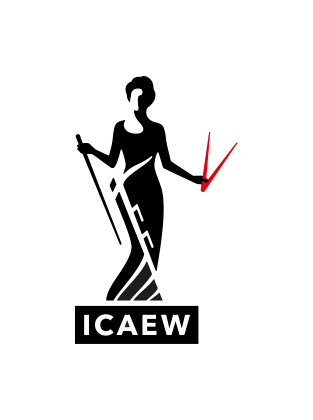 subcontracting Accountancy services - APPENDICESIssued October 2013Last Reviewed February 1.1Practice name:      Practice name:      Practice name:      1.2Principal office address (also note address of office at which you will be working - if different):      Principal office address (also note address of office at which you will be working - if different):      Principal office address (also note address of office at which you will be working - if different):      1.3Telephone number:      Website:      Telephone number:      Website:      Telephone number:      Website:      1.4 with:       with:       with:      1.5Number of principals:      Number of principals:      Number of principals:      1.6Principal(s) for whom you will be working:Name:      Telephone:      Mobile:      Email:      Principal(s) for whom you will be working:Name:      Telephone:      Mobile:      Email:      Principal(s) for whom you will be working:Name:      Telephone:      Mobile:      Email:      1.7Name of firm’s MLRO:      Name of firm’s MLRO:      Name of firm’s MLRO:      2.1Information provided about firm’s policies and procedures:      Information provided about firm’s policies and procedures:      Information provided about firm’s policies and procedures:      2.2Date training provided:      Date training provided:      Date training provided:      3.1Description of work to be performed:      Description of work to be performed:      Description of work to be performed:      3.2Name of engagement principal:      Name of engagement principal:      Name of engagement principal:      3.3Location where work is to be conducted:Office:      Client’s premises:      Elsewhere (please specify):      Location where work is to be conducted:Office:      Client’s premises:      Elsewhere (please specify):      Location where work is to be conducted:Office:      Client’s premises:      Elsewhere (please specify):      3.4Other staff engaged on the client’s affairs:      Name:      Contact details:      Other staff engaged on the client’s affairs:      Name:      Contact details:      Other staff engaged on the client’s affairs:      Name:      Contact details:      3.5Time constraints applicable to the work:      Time constraints applicable to the work:      Time constraints applicable to the work:      3.6Special requirements of the assignment (eg, confidentiality, specific technical demands, other risk factors):      Special requirements of the assignment (eg, confidentiality, specific technical demands, other risk factors):      Special requirements of the assignment (eg, confidentiality, specific technical demands, other risk factors):      3.7Matters covered by principal’s briefing:Technical issues:      Practical Other issues:      Matters covered by principal’s briefing:Technical issues:      Practical Other issues:      Matters covered by principal’s briefing:Technical issues:      Practical Other issues:      3.2Prepared by:      Date:       /       /      Prepared by:      Date:       /       /      Prepared by:      Date:       /       /      